National Whitetail Deer Education Foundation 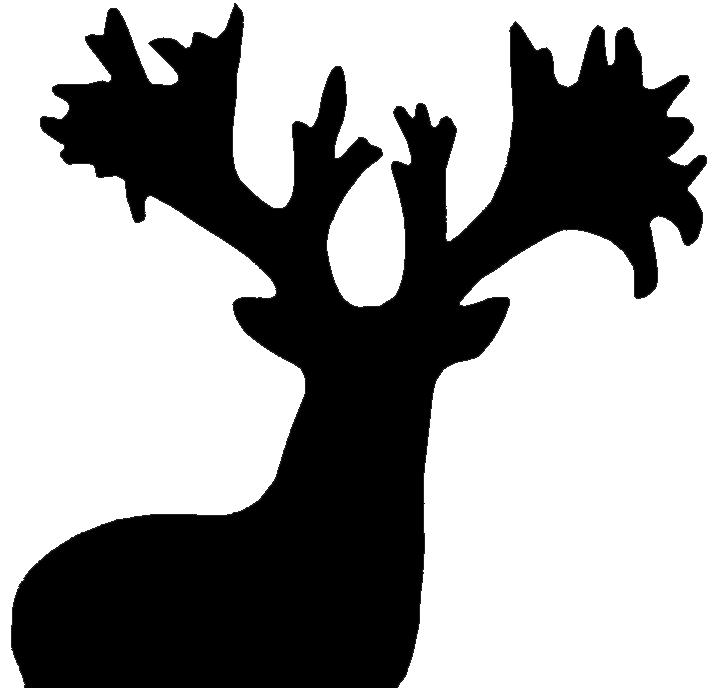 & Deerassic Park Education Center ®Phone: (740) 435-3335 ~ Fax: (740) 435-3338 ~ 14250 Cadiz Road, Cambridge, Oh 43725www.deerassic.coman IRS designated 501(c)iii public charity 
2016 Deerassic Nature Photography ContestRulesEligibilityDeerassic Park invites all Ohio amateur photographers to enter our second annual Deerassic Nature Photography Contest. The contest is open to all amateur photographers in Ohio, ages 10 and older. No digital copies will be accepted. Contestants must submit a physical copy of photographs, either by mail or in person to: Deerassic Park Education Center14250 Cadiz RoadCambridge, OH 43725 Divisions & CategoriesThe contest will be broken down into two divisions: a Youth Division (ages 10 to 17), and an Adult Division (ages 18 and older). Categories will consist of Landscape, Wildlife, and Plant. Prizes & RecognitionsThere will be a winner of each category and an overall winner of each division. 
Adult & youth category winners will receive one gift card to Woodbury Outfitters, valued at $50. The overall adult & youth winner will receive one gift card to Woodbury Outfitters, valued at $100. People’s Choice winner will receive one ticket pack for the Deerassic Classic, valued at $85 (if winner is an adult) or an educational prize (if winner is a youth). The top 10 winners from each division will be displayed in the Main Building during the 2016 Deerassic Classic events on Thursday evening, August 4th, 2016. These photographs will be displayed during the Deerassic Classic and will be seen by roughly 30,000 people. RulesSubmitted photographs must be sized 8x10. No other sized photos will be accepted. Photographs entered in the contest must have been taken since August 1st, 2015. Contestants must be Ohio residents and submitted photographs must have been taken in the state of Ohio. The first photograph entered is free, any additional entries cost $5. A limit of 10 photographs may be submitted by each contestant. Photographs must be submitted by Wednesday, June 1st, 2016. People’s Choice will be voted on by the public during Open Park Nights in June, with voting ending on June 30th, 2016. Submitted photographs will not be returned to contestants. Judges for the contest will include the Deerassic Park Education Center and National Whitetail Deer Education Foundation staff and local prevalent members of the art community. Staff is not eligible to enter the contest. A separate registration form must be submitted with each photograph entered.
National Whitetail Deer Education Foundation & Deerassic Park Education Center ®Phone: (740) 435-3335 ~ Fax: (740) 435-3338 ~ 14250 Cadiz Road, Cambridge, Oh 43725www.deerassic.coman IRS designated 501(c)iii public charity2016 Deerassic Nature Photography Contest Registration FormName as it is to appear on the photograph:First Name:  ____________________________________________________________Last Name:  _____________________________________________________________Address: ______________________________________________________________City: _____________________________  State: ______Zip Code: ___________County: ________________ Phone number: (_____) _________ - ____________Email:_________________________________________________________
Category (Circle ONE): 		Wildlife 			Plant			LandscapePhotograph Title:__________________________________________________Date photograph was taken (approximate if needed):_________________________Location in photograph: _____________________________________________I understand the photograph(s) submitted will not be returned and top 20 winners will be displayed during the weekend of the Deerassic Classic. I consent for my photograph(s) submitted to be used by the Deerassic Park Education Center and the National Whitetail Deer Education Foundation in future media or advertisement, with credit given to my intellectual property. I certify that all above information is correct and understand I will be disqualified for falsified information.Print Name: ____________________________________________________Signature: ______________________________________ Date: ____________
Parent or Guardian Name (if under 18):___________________________________
Signature: ____________________________________Date: ____________